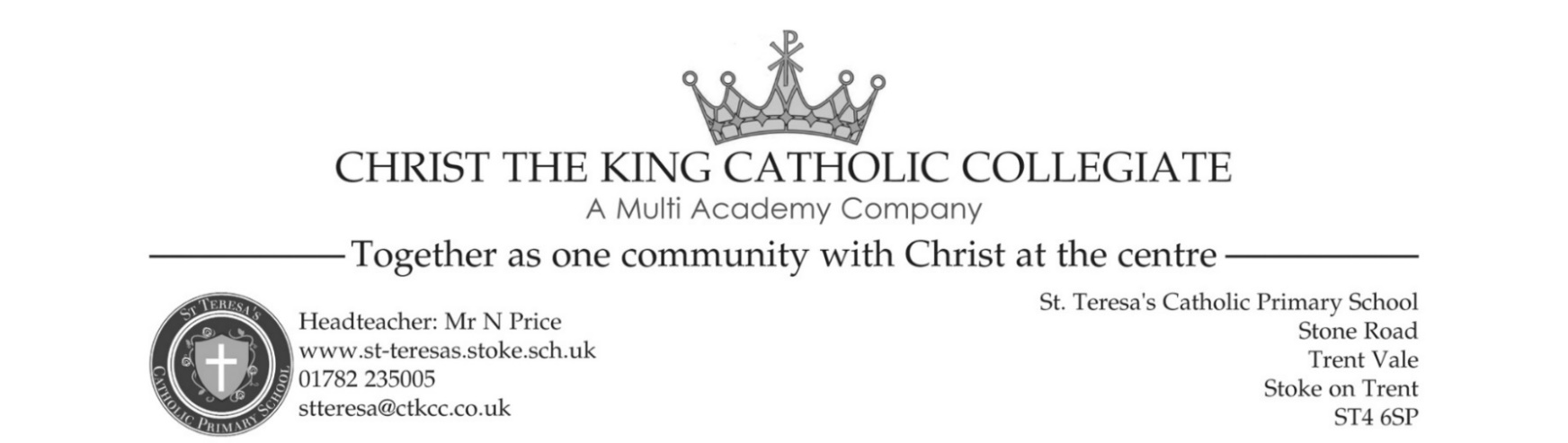 Important Information for Return to SchoolSeptember 2020Dear ParentsWe are very much looking forward to welcoming our children back into school tomorrow but have a few important reminders for parents that will hopefully help you to prepare for the first day back.Dropping off / Picking upA one-way system will be in operation during drop off and pick up times, parents must enter the school via the entrance next to The Little Den and leave using the exit next to the presbytery.  If your child is in Nursery, Reception, Year 1 or Year 2 please stay left as you access the rear of the building. Due to the number of parents accessing the playground maintaining social distancing rules may be difficult and we are asking parents to wear face masks if they are able.School opens at 8.50 am so that children are in class ready to start the school day at 9.00am.  Ensuring that your child(ren) arrive on time is even more important than ever. To maintain social ‘bubbles’ each Key Stage will have to enter through their own entrance, if you are going to be late for school please call the school office to make drop off arrangements.Due to ongoing building works parents that had previously been granted permission to park on the school car park will need to park on the church car park and walk across until further notice.Main OfficeWe understand that there will be occasions where parents will need to access the office but we asking that parents either call 01782 235005 or email stteresa@ctkcc.co.uk with anything that is not urgent.  If you do need to come into the office area please respect social distancing rules by wearing a face mask, stay at least 1 metre away from parents and use hand sanitising stations as required.What to BringChildren will need to come to school in full school uniform. They will need to bring PE kit, water bottle, and lunch bag if necessary.  If your child needs medication i.e. epi-pen, inhaler or medication prescribed by the doctor then please bring it into school with them, if you have not already completed a Medication Form you will need to come to the office to complete one urgently.  Thank you for your co-operation.Kind RegardsNathan PriceHeadteacher